The Division for Learning Disabilities’ Jeannette Fleischner Career Leadership Award honors those who have advanced the field of learning disabilities through direct service, policy development, community service, research, or organizational leadership throughout their careers. Up to three awards may be given annually to recognize a variety of types of contributions. Nominators must be members of DLD. The award consists of A $500 stipend, Up to $500 in travel expenses for presentation of the award held at DLD’s business meeting during CEC’s annual convention, and A commemorative plaque. Timeline Nominations are due October 15 annually. Nominations Please submit the nominee’s curriculum vitae and one nomination letter. The letter should include a description of how the nominee has influenced or affected the field of learning disabilities through any of the following: enhancing knowledge, influencing policy, shaping research, encouraging community involvement, enhancing awareness, or improving service delivery through teacher training, assessment, curriculum, instruction, or research. Please also provide the following information:References: In addition to the information requested above, please list two individuals who support this nomination. These references do not need to submit a letter, but they may be contacted as part of the selection process. Visit TeachingLD.org for additional information about this and other initiatives of the Division for Learning Disabilities!Email applications to: Dr. Elizabeth M. Hughes at emh71@psu.edu. Email response will be sent upon receipt.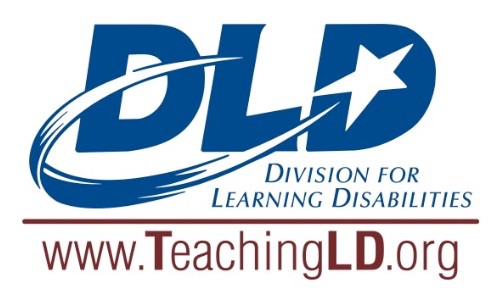 DIVISION FOR LEARNING DISABILITIES Jeannette Fleischner Career Leadership AwardNomineeNominatorName:Address:Phone:e-mail:Nominator’s DLD (CEC) member number:Nominator’s DLD (CEC) member number:Reference #1Reference #2Name:Phone:e-mail: